        В срок с 19 по 20 сентября 2019 года проведена финансово-экономическая экспертиза на проект решения Совета депутатов муниципального образования «Пазяльское» о внесении изменений в решение Совета депутатов муниципального образования «Пазяльское»  от 14.12.2018г. № 19.3 «О бюджете муниципального образования «Пазяльское» на 2019 год и на плановый период 2020 и 2021 годов».  Настоящая финансово-экономическая экспертиза на проект решения Совета депутатов муниципального образования «Пазяльское» о внесении изменений в Решение от 14 декабря 2018 года № 19.3 «О бюджете муниципального образования «Пазяльское» на 2019 год и на плановый период 2020 и 2021 годов»  проведена председателем  контрольно-счётного отдела муниципального образования «Можгинский район» Т.А. Пантелеевой на основании статьи 157 Бюджетного кодекса Российской Федерации ,  Федерального закона от 07.02.2011г. № 6-ФЗ «Об общих принципах организации и деятельности контрольно-счетных органов субъектов Российской Федерации и муниципальных образований»  (в ред. изменений), Федерального закона от 6 октября 2003г. № 131-ФЗ «Об общих принципах организации местного самоуправления в Российской Федерации», с учетом внесенных изменений, Соглашения о передаче контрольно-счётному отделу муниципального образования «Можгинский район» полномочий контрольно-счётного органа муниципального образования «Пазяльское» по осуществлению внешнего муниципального финансового контроля на 2019-2021 годы, одобренного  решением Совета депутатов муниципального образования «Пазяльское» от 14.12.2018г. № 19.2, Положения о контрольно-счётном отделе, утвержденного Решением Совета депутатов муниципального образования «Можгинский район» от 24.11.2011г. № 37.6 (в ред. изменений), п. 2.6 плана работы контрольно-счётного отдела на 2019 год, утвержденного решением Совета депутатов от 12.12.2018г. № 22.12. Целью  экспертно-аналитического мероприятия является оценка финансово-экономических обоснований и разработка рекомендаций для сельского Совета депутатов о принятии или об отказе в принятии решения о внесении изменений  в Решение «О бюджете муниципального образования «Пазяльское» на 2019 год и на плановый период 2020  и 2021 годов» от 14.12.2018г. № 19.3. Предметом экспертно-аналитического мероприятия явились: проект Решения с приложениями, таблица поправок,  муниципальные правовые акты и иные распорядительные документы, обосновывающие действия со средствами бюджета муниципального образования «Пазяльское» (далее - бюджет сельского поселения).Объекты экспертно-аналитического мероприятия:  администрация муниципального образования «Пазяльское», Управление финансов Администрации муниципального образования «Можгинский район». При проведении экспертизы  установлено, проект решения подготовлен с целью увеличения расходной части бюджета сельского  поселения за счет остатков  средств на счете по состоянию на 01 января 2019 года, на сумму 138,0 тыс. руб. и расходы составят в размере 2 275,8 тыс. руб. к 2 137,8 тыс. руб. первоначально утвержденным бюджетным ассигнованиям. При  этом данные изменения не коснутся доходной  части и доходы останутся в прежнем объеме в размере 2 137,8 тыс. руб. Соответственно увеличивается  дефицит бюджета сельского поселения на сумму 138,0 тыс. руб. и согласно, проекта Решения о бюджете прогнозируемыми источниками внутреннего финансирования дефицита бюджета сельского поселения является снижение остатков средств на счете по учету  средств бюджета на сумму 138,0 тыс. руб., т.е. требовании по ограничению дефицита   соблюдены.  В ходе проведения экспертизы установлено, что  данные изменения произведены  с учетом приказов Минфина России от 29.11.17г. № 209н «Об утверждении Порядка применения классификации операций сектора государственного управления (в ред. изменений), от  08.06.2018г. № 132н «О Порядке формирования и применения кодов бюджетной классификации Российской Федерации, их структуре и принципах назначения» (в ред. от 30.11.2018г.)Проект Решения о бюджете, представленный на рассмотрение, подготовлен в рамках действующего бюджетного законодательства, в нём соблюдён принцип сбалансированности бюджетов (статья 33 БК РФ).Замечания финансово-экономического характера отсутствуют.Учитывая, что Управлением финансов  данные изменения финансового обеспечения обоснованы и реалистичны и   соответствуют требованиям Бюджетного кодекса Российской Федерации,   контрольно-счетный отдел предлагает  сельскому Совету депутатов принять к рассмотрению   проект решения о внесении изменений в Решение сельского Совета депутатов от 14.12.2018г. № 19.3 «О бюджете муниципального образования «Пазяльское» на 2019 год и на плановый период 2020 и 2021 годов» в  предложенной редакции.Представление по результатам экспертно-аналитического мероприятия не направлялось.исп. инспектор  КСО Е.В. Трефилова24.09.2019г.КОНТРОЛЬНО-СЧЕТНЫЙ ОТДЕЛ
МУНИЦИПАЛЬНОГО ОБРАЗОВАНИЯ «МОЖГИНСКИЙ РАЙОН»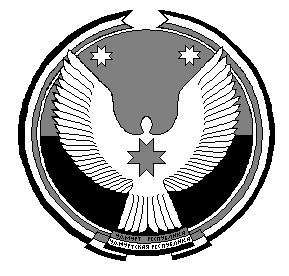 «МОЖГА  ЁРОС»МУНИЦИПАЛ  КЫЛДЫТЭЛЭН ЭСКЕРОНЪЯНО ЛЫДЪЯНЪЯ  ЁЗЭТЭЗ